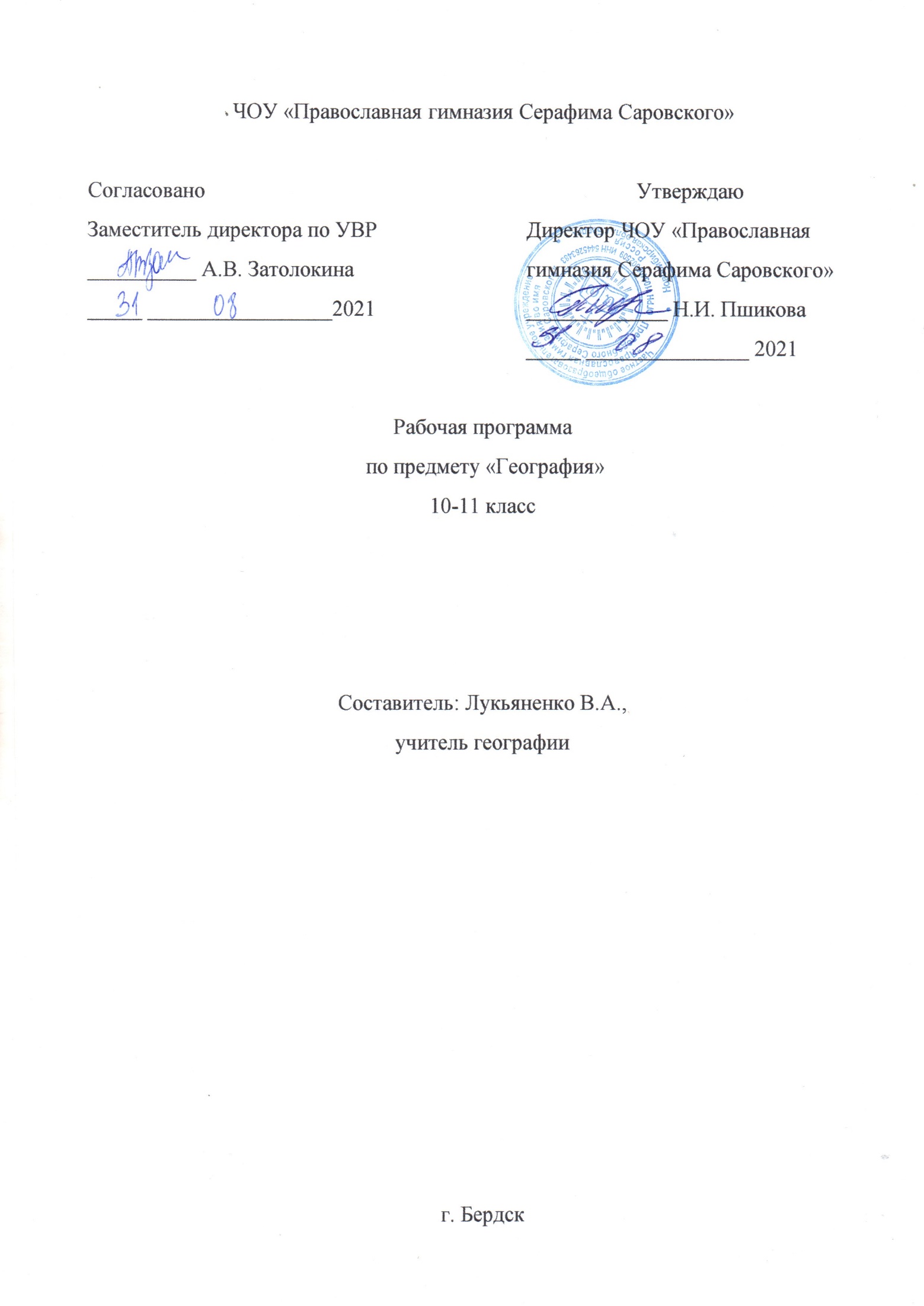 Рабочая программапо географии для 11 классаСоставитель: Лукьяненко Владислав АлександровичПояснительная записка     	Рабочая программа по географии для 11 класса  составлена в соответствие «Сборника нормативных документов. География»  (Федеральный компонент Государственного стандарта) составитель Э.Д. Днепров, А.Г. Аркадьев. – М.: Дрофа, 2007.; и на основе Николина В.В., Алексеев А. И., Липкина Е.К.  География. Программы общеобразовательных учреждений 6-9, 10-11 классы. Пособие для учителей общеобразовательных учреждений. -  Москва "Просвещение", 2010.Курс «Современный мир» в старших классах средней школы занимает особое место, он завершает цикл школьного географического образования и призван сформировать у обучающихся представление об окружающем мире,  понимание основных тенденций и процессов, происходящих в постоянно меняющемся мире, показать взаимосвязь природы, населения и хозяйства земного шара. Курс по географии мира на базовом уровне ориентируется, прежде всего, на формирование общей культуры и мировоззрения школьников, а также решение воспитательных и развивающих задач общего образования, задач социализации личности.Данный курс занимает важное место в системе географического образования обучающихся, формируя широкие представления о социально-экономической составляющей географической картины мира и развивая географическое мышление. Этот курс обобщает географические знания, полученные обучающимися в основной школе, и рассматривает географические аспекты важнейших проблем современности как в общем, глобальном масштабе, так и на региональном уровне.Программа предназначена в основном для обучающихся, не планирующих в дальнейшем специализироваться в области географии и связывать свою будущую жизнь с географической наукой.  Цели и задачи курса:Главной целью курса является формирование у обучающихся широких представлений о социально-экономической составляющей географической картины мира. Указанная цель раскрывается в основных задачах курса:освоение системы географических знаний о целостном, многообразном и динамично изменяющемся мире, взаимосвязи природы, населения и хозяйства на всех территориальных уровнях, географических аспектах глобальных проблем человечества и путях их решения, методах изучения географического пространства, разнообразии его объектов и процессов; овладение умениями сочетать глобальный, региональный и локальный подходы для описания и анализа природных, социально-экономических, геоэкологических процессов и явлений; развитие познавательных интересов, интеллектуальных и творческих способностей посредством ознакомления с важнейшими географическими особенностями и проблемами мира, его регионов и крупнейших стран; сформировать систему знаний об экономических и социальных проблемах современного мира для целостного осмысления единства природы и общества на планетарном и региональном уровнях; развить у школьников познавательные интересы, интеллектуальные и творческие способности посредством ознакомления с важнейшими географическими особенностями проблемами мира, его регионов и крупнейших стран;формировать географическую культуру и географическое мышление учащихся, воспитывать чувство патриотизма;вооружить учащихся специальными и общеучебными умениями, позволяющими им самостоятельно добывать информацию географического характера по данному курсу;нахождения и применения географической информации, включая карты, статистические материалы, геоинформационные системы и ресурсы Интернета, для правильной оценки важнейших социально-экономических вопросов международной жизни; геополитической и геоэкономической ситуации в России, других странах и регионах мира, тенденций их возможного развития; воспитание патриотизма, толерантности, уважения к другим народам и культурам, бережного отношения к окружающей среде.Курс завершает формирование у учащихся представлений о географической картине мира, которые опираются на понимание географических взаимосвязей общества и природы, воспроизводства и размещения населения, мирового хозяйства и географического разделения труда, раскрытие географических аспектов глобальных и региональных явлений и процессов, разных территорий.Таким образом, предлагаемый курс географии можно назвать курсом географии для всех, вне зависимости от выбранного профиля обучения.  По содержанию предлагаемый базовый курс географии сочетает в себе элементы общей географии и комплексного географического страноведения.Содержание учебного материала охватывает все аспекты содержания школьной географии основной школы и предлагает их на новом качественном уровне в условиях среднего (полного) общего образования.В процессе изучения курса важно опираться на исторический, типологический, дифференцированный подходы, проблемное обучение и самостоятельную работу учащихся с источниками географической информации.  Знания и практические умения, приобретенные учащимися при  изучении курса, могут быть использованы во всех сферах будущей деятельности.Место предмета в базисном учебном планеФедеральный базисный учебный план для общеобразовательных учреждений Российской Федерации отводит на изучение предмета по 35 часов  обучения в 10-м и 11-м классах, т.е. по 1 часу в неделю. Часы резервного времени распределены дополнительно на темы в 10-м классе 1 час на обобщение и в 11-м классе 8 часов на тему "Регионы и страны" и 1 час на обобщение.Требования к уровню подготовки учащихся 	В результате изучения курса «География. Современный мир» ученик должен:
      знать / понимать:
 этапы освоения Земли человеком, изменение характера связей человека с природой;  важнейшие природные ресурсы мира и особенности их использования;
необходимость оптимизации человеческого воздействия на природную среду;
особенности научно-технической революции;
 понятие «природопользование», виды природопользования;
 идеи устойчивого развития общества;
особенности динамики численности населения, воспроизводство населения и его типы,        направления демографической политики в различных странах мира;
 этнический состав населения, крупные языковые семьи мира и ареалы их распространения, половозрастную структуру населения;
занятость населения, особенности размещения населения по территории Земли; районы с наиболее высокой и самой низкой плотностью населения;
 крупнейшие города и агломерации мира;
 причины и виды миграций;
 культурно-исторические центры мира, ареалы распространения мировых религий, крупнейшие цивилизации мира и их особенности;
 этапы формирования политической карты мира, формы правления, государственный строй, типологию стран на политической карте мира;
 секторы экономики, основные отрасли мирового хозяйства, технико-экономические и организационно-экономические факторы размещения производительных сил в эпоху НТР; особенности глобализации мировой экономики, место России в мировой экономике;
 понятие «международное разделение труда», формы мирохозяйственных связей, роль экономической интеграции;
крупнейшие по площади страны мира и их столицы, географическое положение, основные природные ресурсы, население, особенности развития и размещения отраслей экономики;
 географическую номенклатуру, указанную в учебнике;
     	 уметь:
анализировать статистические материалы и данные средств массовой информации;
определять обеспеченность стран отдельными видами ресурсов, рациональность и нерациональность использования ресурсов;
определять страны, являющиеся крупнейшими экспортерами и импортерами важнейших видов промышленной и сельскохозяйственной продукции;
определять демографические особенности и размещение населения, направления современных миграций населения;
определять общие черты и различие в воспроизводстве и составе населения различных регионов мира;
 характеризовать особенности размещения отраслей промышленности и сельского хозяйства;
 определять факторы размещения ведущих отраслей промышленности;
 составлять экономико-географическую характеристику отдельных стран и сравнительную географическую характеристику двух стран;
 уметь осуществлять прогноз основных направлений антропогенного воздействия на природную среду в современном мире;
 выявлять взаимосвязи глобальных проблем человечества;
 устанавливать причинно-следственные связи для объяснения географических явлений и процессов;
 составлять развернутый план доклада, сообщения;
 составлять картосхемы связей географических процессов и явлений;
 строить диаграммы, таблицы, графики на основе статистических данных и делать на их основе выводы;
 составлять и презентовать реферат;
 участвовать в обсуждении проблемных вопросов, включаться в дискуссию;
 работать с различными видами текста, содержащими географическую информацию (художественный, научно-популярный, учебный, газетный);
       оценивать:
  обеспеченность отдельных регионов и стран природными и трудовыми ресурсами;
  рекреационные ресурсы мира;
  современное геополитическое положение стран и регионов;
  положение России в современном мире;
  влияние человеческой деятельности на окружающую среду;
 экологические ситуации в отдельных странах и регионах;
  тенденции и пути развития современного мира.	Основной, главной формой организации учебного процесса является урок (вводные уроки, уроки изучения нового материала, комбинированные уроки, уроки формирования умений, уроки проверки, контроля и коррекции, уроки повторения изученного материала, обобщающие уроки). Среди форм большее значение имеют наблюдения и практические работы на местности, экскурсии.           Технологии обучения: дифференцированное, модульное, проблемное, развивающее, разноуровневое и технология критического обучения; классно-урочная технология обучения, групповая технология обучения, игровая технология (дидактическая игра).Содержание учебного предметаТема 1. Человек и ресурсы Земли (10 ч)Необходимость знания географии прошлого. Научные методы восстановления прошлого географической среды: описательный, картографический, геохимический, геофизический, генетический. Ойкумена. Начало освоения человеком планеты Земля. Изменение характера связей человечества с природной средой на протяжении его истории. Присваивающее и производящее хозяйство. Сельскохозяйственная революция. Расширение связей «общество — природная среда» в Средневековье. Промышленная революция — качественный скачок в освоении планеты. Появление новых форм взаимодействия человека с окружающей средой. Научно-техническая революция. Современные масштабы освоения планеты. Освоение новых территорий и акваторий. От естественных ландшафтов к культурным. Естественный ландшафт. Антропогенный ландшафт. Поиск гармоничных основ взаимодействия общества и природы. Оптимизация человеческого воздействия на природную среду.
      Природные ресурсы. Роль природных ресурсов в жизни общества. Природно-ресурсный потенциал. Классификация природных ресурсов. Ресурсообеспеченность стран мира. Особенности использования различных видов природных ресурсов. Истощение ресурсов. Применение ресурсосберегающих и энергосберегающих технологий в мире и России. Малоотходная технология.
      Ископаемые природные ресурсы. Минеральные ресурсы. Месторождения минеральных ресурсов. Горючие ископаемые. Обеспеченность горючими ископаемыми различных стран и регионов.
      Рудные и нерудные полезные ископаемые. Обеспеченность ими отдельных стран и регионов. Комплексное освоение ископаемых.
      Земельные ресурсы. Земельный фонд мира. Структура земельного фонда. Сельскохозяйственные угодья. Невозможность расширения пахотных площадей планеты. Деградация почв, ее масштабы. Повышение плодородия почв. Рекультивация земель.
      Водные ресурсы. Распределение воды в гидросфере. Роль воды в жизни человека. Различие в обеспечении стран и регионов пресной водой. Водопотребление. Мировое водопотребление. Основные потребители воды в мире. Как восполнить недостаток пресных вод. Гидроресурсы. Гидроэнергетический потенциал.
      Лесные ресурсы. Роль лесов в поддержании жизни на Земле. Размещение лесных ресурсов по планете. Лесистость. Лесные пояса: северный и южный. Обеспеченность лесными ресурсами стран и регионов. Лесопользование. Деградация лесного покрова планеты. Обезлесение. Лесовосстановление.
      Ресурсы Мирового океана. Роль Океана в жизни человечества. Биологические, минеральные, энергетические ресурсы. Марикультура и аквакультура. Ресурсы континентального шельфа. Железомарганцевые конкреции. Энергия приливов. Проблемы использования ресурсов Мирового океана. Пути их рационального использования.
      Другие виды ресурсов. Ресурсы для традиционной и нетрадиционной энергетики. Энергия Солнца, ветра, земных недр. Главные преимущества нетрадиционной энергетики. Агроклиматические ресурсы. Рекреационные ресурсы.
      Что такое природопользование. Виды природопользования. Особо охраняемые природные территории. Экологическая политика. Устойчивое развитие. Связь природопользования и устойчивого развития общества.
          					Тема 2. География населения (5 ч)Демографическая история человечества. Динамика численности населения. Демографический взрыв: его причины и последствия. Темпы роста населения в отдельных регионах. Теория демографического перехода. Фазы демографического перехода. Воспроизводство населения. Типы воспроизводства населения. Демографическая политика. Мероприятия демографической политики.
      Этническая и языковая мозаика. Этнический состав населения. Однонациональные, двунациональные, многонациональные государства. Языковой состав. Наиболее крупные народы и языковые семьи мира. Языковая группа.
      Возрастной и половой состав населения мира. Возрастная структура населения. Половозрастная пирамида. Качество населения крупнейших стран и регионов. Показатели качества населения. Занятость населения. Экономически активное население. Отраслевой состав занятых. Проблема безработицы и ее географические особенности. Рынок труда.
      Размещение населения по территории Земли. Плотность населения. Средняя плотность населения Земли. Причины неравномерности размещения населения на территории Земли. Города — главная форма расселения людей. Крупнейшие города мира. Урбанизация. Агломерация. Мегалополис. Крупнейшие агломерации и мегалополисы Земли. Классификация городов. Сельское население. Сельское расселение. Типы сельских поселений. Ключевые формы расселений.
      Миграции населения. Виды миграций. Причины миграций. Значение миграций населения. География международных миграций. Эмиграция и иммиграция. Маятниковая миграция. Утечка умов. Утечка талантов.
         			 Тема 3. География культуры, религий, цивилизаций (4 ч)      Содержание понятия «география культуры». «Модификация» мировой культуры по этническим и религиозным признакам. Культура — путь решения многих проблем человечества. Цивилизация — культурная общность наивысшего типа. Традиционные и техногенные цивилизации. Осевые линии распространения цивилизации. Современные цивилизации. Охрана Всемирного культурного и природного наследия. Конвенция ЮНЕСКО.
      География религий. Взаимосвязь культуры и религии. Религия — важный элемент духовности и культуры человечества. Религиозный состав населения. Мировые, национальные религии. Местные традиционные верования. Уважение к чувствам верующих людей.
      Цивилизации Востока. Китайско-конфуцианская цивилизация, ее характерные черты. Культурно-историческое наследие китайско-конфуцианской цивилизации. Индуистская цивилизация; ядро цивилизации — бассейн Инда и Ганга. Вклад индуистской цивилизации в мировую культуру. Японская цивилизация: специфика, культурные ценности. Исламская цивилизация, ее географические контуры, культурные традиции и наследие. Исламские субкультуры. Негро-африканская цивилизация: специфика, культурные ценности.
      Цивилизации Запада: западноевропейская, латиноамериканская, православная. Особенности историко-географического распространения, сравнительная молодость, культурное наследие. Понятие о европоцентризме. Россия — мост между западным и восточным миром. Равноценность национальных культур и цивилизаций.				Тема 4. Политическая карта мира (4 ч)      Понятие «политическая карта мира». Периоды формирования политической карты мира. Современная политическая карта мира. Количественные и качественные сдвиги на карте мира. Многообразие стран на политической карте мира.
      Государство — главный объект политической карты. Территория и границы государства. Формы правления. Государственный строй. Формы государственного устройства. Типы государств. Главные критерии типологии. Основные типы стран на политической карте мира.
      Политическая география и геополитика. Политическая организация мира. ООН — массовая и авторитетная международная организация. Россия в зеркале геополитики.    				Тема 5. География мировой экономики (11 ч)      Мировая экономика как система взаимосвязанных национальных хозяйств. Секторы мировой экономики: первичный, вторичный, третичный, четвертичный. Деление стран на страны аграрные, индустриальные, постиндустриальные. Отраслевая структура экономики. Территориальная структура экономики. Глобализация мировой экономики. Место России в мировой экономике.
      Основное содержание научно-технической революции (НТР) на современном этапе.
      Международное разделение труда — высшая форма географического разделения труда. Международная специализация государств и роль в этом географических факторов. Факторы, определяющие размещение экономики, изменение их роли в условиях НТР: технико-экономические, организационно-экономические, специфические условия, тяготение производств к научным базам и высококвалифицированным трудовым ресурсам, экологические, природные и социальные факторы.
      Промышленность мира. Горнодобывающая промышленность. Электроэнергетика. Топливно-энергетический баланс мира. Нефтяная, газовая и угольная промышленность. Страны ОПЕК — основные экспортеры нефти.
      Обрабатывающая промышленность. Металлургия, машиностроение, химическая промышленность, другие отрасли обрабатывающей промышленности: структура, особенности развития и размещения. Новейшие отрасли. Основные промышленные очаги и центры мира. Проблемы и перспективы развития промышленности.
      Сельское хозяйство, его роль в мировой экономике. Внутриотраслевой состав. Межотраслевые связи. Потребительское сельское хозяйство. Аграрные отношения в странах разного типа. Земледелие. Структура земледелия. «Зеленая революция». Животноводство. Интенсивный и экстенсивный характер развития животноводства. Главные сельскохозяйственные районы мира.
      Транспорт и сфера услуг. Их роль в развитии и размещении мировой экономики. Транспорт и НТР. Мировая транспортная система. Основные показатели развития мирового транспорта. Основные виды транспорта: сухопутный, морской, воздушный.
      Сфера услуг — совокупность отраслей, направленных на удовлетворение определенных потребностей человека. Структура сферы услуг: общехозяйственные (торговля, транспорт, прокат и др.), личные (туризм, гостиничное дело, общественное питание и др.), деловые, социальные.
      Мировые экономические связи, формы мирохозяйственных связей. Экономическая интеграция. Интеграционные союзы мира. Экономическая интеграция и Россия.    				Тема 6. Регионы и страны (21 ч)      Регион и региональная география. Культурно-исторические регионы мира. Принцип построения культурно-исторических регионов. Национальное богатство. Уровень экономического развития. Уровень социального развития. Центры экономической мощи и «полюсы» бедности.
      Англоязычная Америка
      Соединенные Штаты Америки. Территория. Географическое положение. Природные условия и ресурсы. Государственный строй. Особенности населения. Роль иммиграции в формировании американской нации. «Плавильный котел» и «лоскутное одеяло».
      Экономика США — «витрина» рыночной экономики. Ведущее место в мировой экономике. Природные предпосылки для развития промышленности. Основные отрасли промышленности и их география. Промышленные пояса и главные промышленные районы. Главные отрасли сельского хозяйства. Сельскохозяйственные пояса и их специализация. Транспортная система США. Внешнеэкономические связи. Внутренние различия: Северо-Восток, Средний Запад, Юг, Запад.
      Канада. Особенности территории. Государственный строй. Природа. Природные ресурсы. Чем Канада напоминает Россию. Население. Коренное население. Национальные проблемы Канады. Особенности развития экономики. Значение транспорта. Высокоразвитые регионы. Регионы нового освоения. Малоосвоенные территории.
      Латинская Америка. Географическое положение. Панамский канал и его значение. Политическая карта региона. Природные условия и ресурсы: богатство и разнообразие. Проблемы, связанные с использованием природных ресурсов. Угроза обезлесения. Население: этнический состав, темпы роста. Контрасты в размещении населения, их причина. Темпы и уровень урбанизации. Экономика: современные экономические преобразования, структура экономики, отрасли ее специализации. Регион — крупнейший экспортер сырьевых товаров. Сельское хозяйство: значение «зеленой революции», главные сельскохозяйственные районы и их специализация. Особенности транспортной сети. Панамериканское шоссе, Трансамазонская магистраль. Регионы Латинской Америки: Карибский, Атлантический, регион Андских стран. Особенности их развития.
	Западная Европа. Географическое положение и состав региона. Традиционные субрегионы Западной Европы. Политическая карта. Государственный строй. Природные условия и ресурсы. Население: демографическая ситуация и проблемы воспроизводства. Особенности урбанизации. Крупнейшие городские агломерации. Традиции культуры. Западная Европа — старейший центр мирового хозяйства, второй центр экономической мощи в мире. Экономика: промышленность, ее главные отрасли и их география, крупнейшие промышленные центры. Высокоэффективное сельское хозяйство. Транспорт. Мировые центры туризма.
      Германия. Географическое положение. Природные условия и ресурсы. Государственный строй, федеративное устройство. Особенности населения. Крупнейшая по численности населения страна Западной Европы. Высокий уровень урбанизации. Германия — страна постиндустриальной экономики, экономически самая мощная страна Европы. Отрасли международной специализации. Внутренние различия.
      Великобритания. Географическое положение: влияние островного положения на развитие страны. Природные условия и ресурсы. Государственный строй. Население. Культурные традиции. Особенности развития экономики. Отрасли специализации. Продуктивное сельское хозяйство. Внутренние различия.
      Франция. Географическое положение. Территория. Природные условия и ресурсы. Государственный строй. Население. Экономика Франции. Отрасли специализации. Крупнейшие промышленные центры. Агропромышленный комплекс. Транспортная сеть. Франция — мировой центр туризма. Внутренние различия. Парижская агломерация.
      Италия. Географическое положение. Территория. Государственный строй. Население. Особенности экономики. Отрасли промышленности. Агроклиматические и рекреационные ресурсы. Сельское хозяйство. Транспорт. Мировой центр туризма. Внутренние различия: индустриальный Север и аграрный Юг.
      Центрально-Восточная Европа. Состав региона. Природные условия и ресурсы. Особенности населения региона. Экономика. Формирование рыночных отношений. Специализация экономики. Внутренние различия.
      Постсоветский регион (без России и стран Балтии). Географическое положение. Состав региона. Природные условия и ресурсы. Образование Содружества Независимых Государств (СНГ). Другие межгосударственные объединения. Население. Экономика. Развитие рыночных отношений. Особенности и проблемы развития промышленности, сельского хозяйства.
      Зарубежная Азия (без Центральноазиатского региона). Географическое положение. Состав региона. Природное своеобразие и ресурсы. Население. Этническое разнообразие, урбанизация. Родина мировых религий. Особенности культуры. Особенности развития экономики. Новые индустриальные страны. Охрана окружающей среды и экологические проблемы.
      Китайская Народная Республика. Географическое положение. Территория. Разнообразие природных условий и ресурсов. Государственный строй. Крупнейшее по численности населения государство мира. Демографическая политика. Стремительное развитие экономики. Экономические реформы. Отрасли специализации промышленности. Крупнейшие промышленные центры. Сельское хозяйство. Внутренние различия.
      Япония. Особенности географического положения. Территория. Природные условия и ресурсы. Государственный строй. Однонациональная страна. Высокоурбанизированная страна мира. Крупнейшие мегалополисы. Японское «экономическое чудо». Особенности развития экономики. Отрасли промышленности, крупнейшие промышленные центры. Сельское хозяйство. Транспорт. Внутренние различия.
      Юго-Восточная Азия. Географическое положение. Состав региона. Природные условия и ресурсы. Население. Особенности развития экономики. Новые индустриальные страны. Отрасли промышленности и сельского хозяйства.
      Южная Азия. Формирование политической карты региона. Географическое положение. Природные условия и ресурсы. Население. Пестрота этнического и религиозного состава — почва для сепаратизма и экстремизма. Стремительный неконтролируемый рост населения — главная демографическая проблема региона. Резкие контрасты в размещении населения. Уровень экономического развития. Доминирующая роль сельского хозяйства. Проблемы развития промышленности. Внутренние различия. Индия — наиболее развитая страна региона.
      Юго-Западная Азия и Северная Африка. Состав региона. Исламская цивилизация — общий связующий элемент, позволяющий объединить государства этих территорий в один регион. Особенности географического положения. Природные условия и ресурсы. Население. Демографическая ситуация. Урбанизация. Особенности развития экономики. Мощная нефтедобывающая промышленность. Другие отрасли промышленности и сельское хозяйство. Национальные ремесла. Транспорт. Регион — мировой центр туризма. Внутренние различия. 
      Тропическая Африка и ЮАР. Состав региона. Географическое положение. Природные условия и ресурсы. Население: этническая пестрота, высокая рождаемость. Тропическая Африка — регион с самым низким качеством жизни населения. Преобладающие религии. Тропическая Африка — экологически наиболее отсталый регион мира. Отрасли сельского хозяйства и промышленности. ЮАР — единственное экономически развитое государство Африки.
      Австралия и Океания. Особенности географического положения. Состав региона. Природные условия и ресурсы Австралии. Население, особенности его размещения. Крупные города. Особенности развития экономики. Ключевые отрасли промышленности и сельского хозяйства. Транспорт. Внутренние различия.
      Океания: обособленный мир островов — Меланезии, Полинезии, Микронезии. Государственное устройство стран региона. Население. Экономика: сельское хозяйство — главная сфера деятельности населения. Внутренние различия Океании. Международные экономические связи. Охрана окружающей среды и экологические проблемы.     			Тема 7. Глобальные проблемы человечества (4 ч)      Понятие о глобальных проблемах человечества. Классификация глобальных проблем. Глобалистика. Роль географии в изучении глобальных проблем. Геоглобалистика. Взаимосвязь глобальных проблем. Проблема отсталости стран. Причины отсталости стран. Продовольственная проблема: голод, недоедание, неполноценное питание. Проблема здоровья и долголетия. Энергетическая и сырьевая проблемы, пути их решения. Экологические проблемы — кризис взаимоотношения общества и природы. Пути решения экологических проблем. Экологическая культура общества — одно из условий решения экологических проблем. Экологические проблемы и устойчивое развитие общества.
      Тематическое планирование по географии 11 классКалендарно-тематическое планирование по географии 11 классЛитература для обучающихся:1. Гладкий Ю.Н. География. Современный мир. 11 классы : учеб. для общеобразоват. учреждений : базовый уровень / Ю.Н. Гладкий, В.В. Николина; Рос. акад. наук, Рос. акад. образования, изд-во "Просвещение". - 5-е изд. - М.: Просвещение, 2012. - 272 с.2. Гладкий Ю.Н. География. Мой тренажер : 10-11 классы : базовый уровень : пособие для учащихся общеобразоват. учреждений / Ю.Н. Гладкий, В.В. Николина; Рос. акад. наук, Рос. акад. образования, изд-во "Просвещение". 2-е изд. - М. : Просвещение 2012. - 96 с.3. Атлас по географии "Социальная и экономическая география".Календарно-тематическое планированиепо географии   10 классСоставитель: Лукьяненко ВладиславАлександрович2021-2022 учебный год.Каледарно — тематическое планирование  по географии составлено  на основе:-  фундаментального ядра содержания основного общего образования;- Федерального государственного образовательного стандарта основного общего образования,- требований к результатам освоения основной образовательной программы основного общего образования, представленных в федеральном государственном образовательном стандарте общего образования второго поколения;- примерной рабочей программы. Предметная линия «Полярная звезда» 5-11 классы. Авторы: А.И.Алексеев, В.В.Николина», М. «Просвещение»,2020- учебник «Полярная звезда» "География  10 " Ю.Н.Гладкий, В.В.Николина, М.: «Просвещение», 2020  г.10 класс(1 час в неделю, в течение года - 34 часа).Практическая работа №1 «Проблемы современности: «Рациональное природопользование», «Ресурсы пресной воды на Земле»» Написание эссе на тему: «Роль воды в моей жизни»Практическая работа №2 по теме: «Нанесение на к/к государств с разными формами правления»Практическая работа №3 «Разработка проекта «Развитие отношений России со странами – соседями: дорожная карта»Практическая работа  №4  по теме: «Миграции в современном мире – что внушает тревогу?»Практическая работа №5 по теме:«Нанесение на к/к очагов основных религий мира»Практическая работа №6 по теме: «Постигаем историческую географию «потерянных цивилизаций»Практическая работа №7 по теме: «Используем статистические методы при анализе мировой экономики»Контрольная работа №1 по теме: «Человек и ресурсы Земли»Контрольная работа №2 по теме: «Политическая карта мира»Контрольная работа №3 по теме: «География мировой экономики»Итоговая контрольная работа по географии за курс 10 класса.№СодержаниеКоличество часовКоличество часов№СодержаниеВсего Практическая работа1.Тема 1. Регионы и страны2932.Тема 2. Глобальные проблемы человечества423.Обобщающее повторение1Итого345№ урока№ урока в темеДатаТема раздела, урокаПрактическая работаТема 1. Регионы и страныТема 1. Регионы и страныТема 1. Регионы и страныТема 1. Регионы и страныТема 1. Регионы и страны11Как поделить земное пространство?22Центры экономической мощи и "плюсы" бедности33Практическая работаПрактическая работа №1 Оценка природных условий и ресурсов одной из стран для жизни и хозяйственной деятельности человека44США: географическое положение, природные условия и ресурсы55США: население, экономика66США - внутренние различия77Канада: географическое положение, население88Экономика Канады99Латинская Америка1010Регионы Латинской Америки1111Западная Европа1212Практическая работаПрактическая работа №2 Составить экономико-географическую характеристику страны (по выбору)1313Германия1414Великобритания1515Франция1616Италия1717Центрально-Восточная Европа1818Страны-карлики Западной Европы1919Постсоветский регион (без России и стран Балтии)2020Зарубежная Азия (без Центральноазиатского региона)Практическая работа №3 Сравнительная характеристика двух стран (по выбору)2121Китайская народная республика2222Япония2323Юго-Восточная Азия2424Южная Азия2525Юго-Западная Азия2626Северная Африка2727Тропическая Африка и ЮАР2828Австралия и Океания2929Зачет по теме "Регионы и страны"Тема 2. Глобальные проблемы человечестваТема 2. Глобальные проблемы человечестваТема 2. Глобальные проблемы человечестваТема 2. Глобальные проблемы человечестваТема 2. Глобальные проблемы человечества301Глобальные проблемыПрактическая работа №4 На примере одной из глобальных проблем человечества раскрыть ее причины, сущность, предложить пути решения312Отсталость, голод, болезни323Энергетическая и сырьевая проблемы334Экологическая проблемаПрактическая работа №5 На основе различных источников информации показать общие и специфические проявления одной из глобальных проблем человечестваОбобщающее повторениеОбобщающее повторениеОбобщающее повторениеОбобщающее повторениеОбобщающее повторение341Обобщение и повторение курса 11 класса№ п/пТема урокаХарактеристика деятельности учащихсяДата проведенияЧеловек и ресурсы Земли (10 ч.)Человек и ресурсы Земли (10 ч.)Человек и ресурсы Земли (10 ч.)Человек и ресурсы Земли (10 ч.)1От древности до наших днейОценивают и объясняют: · обеспеченность природными ресурсами отдельных стран и регионов мира, способы и характер их использования; · особенности геоэкологической ситуации в мире на основе различных источников информации. Используют приобретённые знания и умения в повседневной жизни для выявления и объяснения географических аспектов различных текущих событий и ситуаций2Современное освоение планетыЗнают и понимают · периоды и этапы освоения Земли человеком, изменение характера связей человека с природой; · важнейшие природные ресурсы мира и особенности их использования; · необходимость оптимизации человеческого воздействия на природную среду; · понятие «природопользование», виды природопользования; · рекреационные ресурсы мира3Природные ресурсы и экономическое развитиеЗнают и понимают · периоды и этапы освоения Земли человеком, изменение характера связей человека с природой; · важнейшие природные ресурсы мира и особенности их использования; · необходимость оптимизации человеческого воздействия на природную среду; · понятие «природопользование», виды природопользования; · рекреационные ресурсы мира4Минеральные ресурсыЗнают и понимают · периоды и этапы освоения Земли человеком, изменение характера связей человека с природой; · важнейшие природные ресурсы мира и особенности их использования; · необходимость оптимизации человеческого воздействия на природную среду; · понятие «природопользование», виды природопользования; · рекреационные ресурсы мира5Земельные  ресурсыЗнают и понимают · периоды и этапы освоения Земли человеком, изменение характера связей человека с природой; · важнейшие природные ресурсы мира и особенности их использования; · необходимость оптимизации человеческого воздействия на природную среду; · понятие «природопользование», виды природопользования; · рекреационные ресурсы мира6Водные ресурсыЗнают и понимают · периоды и этапы освоения Земли человеком, изменение характера связей человека с природой; · важнейшие природные ресурсы мира и особенности их использования; · необходимость оптимизации человеческого воздействия на природную среду; · понятие «природопользование», виды природопользования; · рекреационные ресурсы мира7Лесные ресурсыЗнают и понимают · периоды и этапы освоения Земли человеком, изменение характера связей человека с природой; · важнейшие природные ресурсы мира и особенности их использования; · необходимость оптимизации человеческого воздействия на природную среду; · понятие «природопользование», виды природопользования; · рекреационные ресурсы мира8Ресурсы Мирового океанаДругие виды ресурсовЗнают и понимают · периоды и этапы освоения Земли человеком, изменение характера связей человека с природой; · важнейшие природные ресурсы мира и особенности их использования; · необходимость оптимизации человеческого воздействия на природную среду; · понятие «природопользование», виды природопользования; · рекреационные ресурсы мира8Ресурсы Мирового океанаДругие виды ресурсовЗнают и понимают · периоды и этапы освоения Земли человеком, изменение характера связей человека с природой; · важнейшие природные ресурсы мира и особенности их использования; · необходимость оптимизации человеческого воздействия на природную среду; · понятие «природопользование», виды природопользования; · рекреационные ресурсы мира9Практическая работа №1 «Ресурсы пресной воды на Земле «Проблемы современности: «Рациональное природопользование».Написание эссе на тему: «Роль воды в моей жизни»Проблемы для обсуждения: · рациональное природопользование; · ресурсы пресной воды на Земле. Вопросы для дискуссии: · человек и природные ресурсы Земли; · формы и приёмы природопользования; · рациональное и нерациональное природопользование; · основные направления решения проблемы нехватки пресной (прежде всего питьевой) воды10Контрольная работа №1 по теме: «Человек и ресурсы Земли»Обобщение и контроль знаний изученного по данной теме.Политическая карта мира (4 ч.)Политическая карта мира (4 ч.)Политическая карта мира (4 ч.)Политическая карта мира (4 ч.)11Формирование политической карты мира.Оценивают и объясняют · содержание политической карты мира в разные исторические периоды; · процессы и явления на современной международной арене на основе различных источников информации. Используют приобретённые знания и умения в повседневной жизни для выявления и объяснения географических аспектов различных текущих событий и ситуаций.	Разрабатывают проект «Развитие отношений России со странами соседями: дорожная карта». Направления разработки: · балтийский вектор; · западный фасад бывшего СССР; · северный вектор; · южный вектор; · восточный вектор. Систематизация имеющихся знаний, сбор и обработка дополнительной информации, построение дорожной карты12Государство – главный объект политической карты.Типы государств.Практическая работа №2 по теме: «Нанесение на к/к государств с разными формами правления»Оценивают и объясняют · содержание политической карты мира в разные исторические периоды; · процессы и явления на современной международной арене на основе различных источников информации. Используют приобретённые знания и умения в повседневной жизни для выявления и объяснения географических аспектов различных текущих событий и ситуаций.	Разрабатывают проект «Развитие отношений России со странами соседями: дорожная карта». Направления разработки: · балтийский вектор; · западный фасад бывшего СССР; · северный вектор; · южный вектор; · восточный вектор. Систематизация имеющихся знаний, сбор и обработка дополнительной информации, построение дорожной карты13Политическая география и геополитика.Контрольная работа №2 по теме: «Политическая карта мира»Оценивают и объясняют · содержание политической карты мира в разные исторические периоды; · процессы и явления на современной международной арене на основе различных источников информации. Используют приобретённые знания и умения в повседневной жизни для выявления и объяснения географических аспектов различных текущих событий и ситуаций.	Разрабатывают проект «Развитие отношений России со странами соседями: дорожная карта». Направления разработки: · балтийский вектор; · западный фасад бывшего СССР; · северный вектор; · южный вектор; · восточный вектор. Систематизация имеющихся знаний, сбор и обработка дополнительной информации, построение дорожной карты14Практическая работа №3 «Разработка проекта «Развитие отношений России со странами – соседями: дорожная карта»Оценивают и объясняют · содержание политической карты мира в разные исторические периоды; · процессы и явления на современной международной арене на основе различных источников информации. Используют приобретённые знания и умения в повседневной жизни для выявления и объяснения географических аспектов различных текущих событий и ситуаций.	Разрабатывают проект «Развитие отношений России со странами соседями: дорожная карта». Направления разработки: · балтийский вектор; · западный фасад бывшего СССР; · северный вектор; · южный вектор; · восточный вектор. Систематизация имеющихся знаний, сбор и обработка дополнительной информации, построение дорожной картыГеография населения (4 ч.)География населения (4 ч.)География населения (4 ч.)География населения (4 ч.)15Рост численности населения  ЗемлиОценивают и объясняют · демографические процессы и явления; · уровни урбанизации и территориальной концентрации населения на основе различных источников информации. Использовать приобретённые знания и умения в повседневной жизни для выявления и объяснения географических аспектов текущих событий и процессов.16Этническая и языковая мозаика.Возрастно – половой состав.Оценивают и объясняют · демографические процессы и явления; · уровни урбанизации и территориальной концентрации населения на основе различных источников информации. Использовать приобретённые знания и умения в повседневной жизни для выявления и объяснения географических аспектов текущих событий и процессов.17Расселение – жители городов и деревень.Оценивают и объясняют · демографические процессы и явления; · уровни урбанизации и территориальной концентрации населения на основе различных источников информации. Использовать приобретённые знания и умения в повседневной жизни для выявления и объяснения географических аспектов текущих событий и процессов.18Практическая работа  №4  по теме: «Миграции в современном мире – что внушает тревогу?»Исследуют проблему «Миграции в современном мире — что внушает тревогу?». Постановка проблемы, создание проблемной ситуации. Раскрытие следующих вопросов: · факторы миграционных процессов; · политика мультикультурализма; · интеграция народов; · поиск новых моделей социокультурной солидарности людей.География культуры, религий, цивилизаций (5 часов)География культуры, религий, цивилизаций (5 часов)География культуры, религий, цивилизаций (5 часов)География культуры, религий, цивилизаций (5 часов)19Что изучает география культуры.Оценивают и объясняют культурно-исторические и цивилизационные  особенности мира на основе различных источников информации. Используют приобретённые знания и умения в повседневной жизни для выявления и объяснения географических аспектов различных текущих событий и ситуаций.20География религий.Практическая работа №5 по теме: «Нанесение на к/к очагов основных религий мира»Оценивают и объясняют культурно-исторические и цивилизационные  особенности мира на основе различных источников информации. Используют приобретённые знания и умения в повседневной жизни для выявления и объяснения географических аспектов различных текущих событий и ситуаций.21Цивилизации ВостокаОценивают и объясняют культурно-исторические и цивилизационные  особенности мира на основе различных источников информации. Используют приобретённые знания и умения в повседневной жизни для выявления и объяснения географических аспектов различных текущих событий и ситуаций.22Цивилизации ЗападаОценивают и объясняют культурно-исторические и цивилизационные  особенности мира на основе различных источников информации. Используют приобретённые знания и умения в повседневной жизни для выявления и объяснения географических аспектов различных текущих событий и ситуаций.23Практическая работа №6 по теме: «Постигаем историческую географию «потерянных цивилизаций»Изучают историческую географию «потерянных» цивилизаций. Учебная задача: на базе Интернет источников и дополнительной литературы показать географические особенности некоторых древних цивилизаций по типовому плану.География мировой экономики (7 ч.)География мировой экономики (7 ч.)География мировой экономики (7 ч.)География мировой экономики (7 ч.)24Мировая экономика: состав, динамика, глобализация.Используют статистические методы при проведении анализа мировой экономики; приводят примеры опорных показателей, характеризующих состояние экономики государств и мира; · последовательность характеристики отрасли мировой экономики — тренинговые упражнения; · решают учебные задачи с использованием статистических данных; · обсуждают дискуссионной проблемы использования трансгенных (генно-модифицированных) организмов (ГМО)Оценивают и объясняют: · особенности воспроизводственной, отраслевой и территориальной структур мировой экономики; · характер международных экономических отношений на основе различных источников информации. Используют приобретённые знания и умения в повседневной жизни для выявления и объяснения географических аспектов различных текущих событий и ситуаций.25Международное разделение труда: кто что производит?Используют статистические методы при проведении анализа мировой экономики; приводят примеры опорных показателей, характеризующих состояние экономики государств и мира; · последовательность характеристики отрасли мировой экономики — тренинговые упражнения; · решают учебные задачи с использованием статистических данных; · обсуждают дискуссионной проблемы использования трансгенных (генно-модифицированных) организмов (ГМО)Оценивают и объясняют: · особенности воспроизводственной, отраслевой и территориальной структур мировой экономики; · характер международных экономических отношений на основе различных источников информации. Используют приобретённые знания и умения в повседневной жизни для выявления и объяснения географических аспектов различных текущих событий и ситуаций.26Добывающая промышленность. Энергетика.Используют статистические методы при проведении анализа мировой экономики; приводят примеры опорных показателей, характеризующих состояние экономики государств и мира; · последовательность характеристики отрасли мировой экономики — тренинговые упражнения; · решают учебные задачи с использованием статистических данных; · обсуждают дискуссионной проблемы использования трансгенных (генно-модифицированных) организмов (ГМО)Оценивают и объясняют: · особенности воспроизводственной, отраслевой и территориальной структур мировой экономики; · характер международных экономических отношений на основе различных источников информации. Используют приобретённые знания и умения в повседневной жизни для выявления и объяснения географических аспектов различных текущих событий и ситуаций.27Обрабатывающая промышленность.Используют статистические методы при проведении анализа мировой экономики; приводят примеры опорных показателей, характеризующих состояние экономики государств и мира; · последовательность характеристики отрасли мировой экономики — тренинговые упражнения; · решают учебные задачи с использованием статистических данных; · обсуждают дискуссионной проблемы использования трансгенных (генно-модифицированных) организмов (ГМО)Оценивают и объясняют: · особенности воспроизводственной, отраслевой и территориальной структур мировой экономики; · характер международных экономических отношений на основе различных источников информации. Используют приобретённые знания и умения в повседневной жизни для выявления и объяснения географических аспектов различных текущих событий и ситуаций.28Сельское хозяйствоТранспорт и сфера услуг.Используют статистические методы при проведении анализа мировой экономики; приводят примеры опорных показателей, характеризующих состояние экономики государств и мира; · последовательность характеристики отрасли мировой экономики — тренинговые упражнения; · решают учебные задачи с использованием статистических данных; · обсуждают дискуссионной проблемы использования трансгенных (генно-модифицированных) организмов (ГМО)Оценивают и объясняют: · особенности воспроизводственной, отраслевой и территориальной структур мировой экономики; · характер международных экономических отношений на основе различных источников информации. Используют приобретённые знания и умения в повседневной жизни для выявления и объяснения географических аспектов различных текущих событий и ситуаций.29Контрольная работа №3 по теме: «География мировой экономики»Используют статистические методы при проведении анализа мировой экономики; приводят примеры опорных показателей, характеризующих состояние экономики государств и мира; · последовательность характеристики отрасли мировой экономики — тренинговые упражнения; · решают учебные задачи с использованием статистических данных; · обсуждают дискуссионной проблемы использования трансгенных (генно-модифицированных) организмов (ГМО)Оценивают и объясняют: · особенности воспроизводственной, отраслевой и территориальной структур мировой экономики; · характер международных экономических отношений на основе различных источников информации. Используют приобретённые знания и умения в повседневной жизни для выявления и объяснения географических аспектов различных текущих событий и ситуаций.30Мирохозяйственные связи и интеграцияПрактическая работа №7 по теме: «Используем статистические методы при анализе мировой экономики»Используют статистические методы при проведении анализа мировой экономики; приводят примеры опорных показателей, характеризующих состояние экономики государств и мира; · последовательность характеристики отрасли мировой экономики — тренинговые упражнения; · решают учебные задачи с использованием статистических данных; · обсуждают дискуссионной проблемы использования трансгенных (генно-модифицированных) организмов (ГМО)Оценивают и объясняют: · особенности воспроизводственной, отраслевой и территориальной структур мировой экономики; · характер международных экономических отношений на основе различных источников информации. Используют приобретённые знания и умения в повседневной жизни для выявления и объяснения географических аспектов различных текущих событий и ситуаций.География в современном мире (1 час)География в современном мире (1 час)География в современном мире (1 час)География в современном мире (1 час)31Проведение дискуссии на тему: «Географическая картина мира». Оценивают и объясняют: · комплексный характер географических знаний, их теоретическое и практическое значениеОбсуждают проблемы: · география: предмет и задачи науки; · история развития географической мысли; · география как профессииГеография природная и география общественная (3 ч)География природная и география общественная (3 ч)География природная и география общественная (3 ч)География природная и география общественная (3 ч)32Проведение дискуссии на тему: «Учения, теории и концепции физической и общественной географии». Оценивают и объясняют: · предметную специфику и структуру природно-географических и общественно-географических знаний; · содержание основных учений, теорий и концепций Обсуждают проблемы: географическая оболочка и географическая зональность; · географическое положение и географическое районирование; · природопользование и территориальная организация общества природной и общественной географии.33Проведение дискуссии на тему: «Учения, теории и концепции физической и общественной географии». Оценивают и объясняют: · предметную специфику и структуру природно-географических и общественно-географических знаний; · содержание основных учений, теорий и концепций Обсуждают проблемы: географическая оболочка и географическая зональность; · географическое положение и географическое районирование; · природопользование и территориальная организация общества природной и общественной географии.34Итоговая контрольная работа по географии за курс 10 класса.Обобщение и контроль изученного материала за курс географии 10 класса